PREDSEDA NÁRODNEJ RADY SLOVENSKEJ REPUBLIKYČíslo: PREDS-81/2018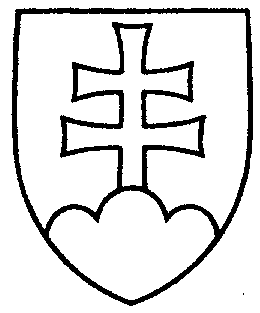 886ROZHODNUTIEPREDSEDU NÁRODNEJ RADY SLOVENSKEJ REPUBLIKYzo 6. februára 2018o pridelení návrhu skupiny poslancov Národnej rady Slovenskej republiky na prijatie uznesenia Národnej rady Slovenskej republiky 	P r i d e ľ u j e m            návrh skupiny poslancov Národnej rady Slovenskej republiky na prijatie uznesenia Národnej rady Slovenskej republiky k dlhodobému plánu a aktuálnemu stavu modernizácie Ozbrojených síl Slovenskej republiky (tlač 856), doručený 6. februára 2018	Výboru Národnej rady Slovenskej republiky pre obranu a bezpečnosť	na prerokovanie do začiatku rokovania schôdze Národnej rady Slovenskej republiky o tomto návrhu	s tým, že ako gestorský výbor Národnej rade Slovenskej republiky podá informáciu o výsledku prerokovania uvedeného návrhu.Andrej   D a n k o   v. r.